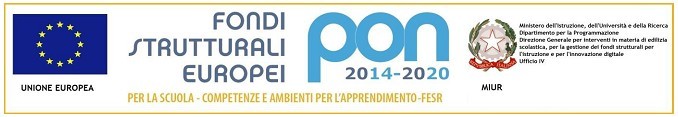 ALLA  DIRIGENTE SCOLASTICAS.S. I grado " Cosmo Guastella" Misilmeri (PA)Oggetto: Richiesta PC KIT didattici Progetto 10.2.2A-FSEPON-SI-2020-384 “In rete con i libri"Il/La sottoscritto/a ____________________________ genitore dell'alunno/a __________________________ iscritto/a alla classe _______________ indirizzo _______________________________________CHIEDEdi poter essere inserito in graduatoria per ricevere i PC Notebook per il/la proprio/a figlio/a, in comodato d’uso per l’a.s. 2020/2021DICHIARAsotto la propria responsabilità essendo a conoscenza del fatto che chi sottoscrive dichiarazioni mendaci o false o dati non più rispondenti al vero soggiace a sanzione penale (art. 76 D.P.R. 445/2000)che il proprio ISEE anno 2020 è pari ad Euro;che entrambi i genitori sono disoccupatiche il proprio nucleo familiare è composto da n. _________ personedi avere a carico n. ________ figliche il numero di figli in età scolare regolarmente iscritti e frequentanti dalla scuola dalla primaria al secondo grado è pari a ___________numero di figli frequentanti la S.S. I grado " Cosmo Guastella"di NON godere di analoghe forme di sostegnoLuogo e Data	Nome e Cognome del richiedenteSi allega alla presente:Documento di identitàISEE anno 2020Dichiarazione attestante disoccupazione o altra situazione economica precaria dovuta anche all’epidemia da Covid-19;Dichiarazione di non godere di analoghe forme di sostegno (PC notebook) da parte di altri Enti/Istituzioni/Associazioni.AUTOCERTIFICAZIONE DELLO STATO DI DISOCCUPAZIONE O SITUAZIONE ECONOMICA PRECARIA A CAUSA DELL’EPIDEMIA DA COVID-19(D.P.R. 445/2000 articoli 46 e 47)Il/La sottoscritto/a ______________________________________________nato/a a _____________________________ il  _______________________residente a _______________________________________ Prov. ____________in via __________________________________ Telefono _____________________sotto la propria personale responsabilità ai sensi dell’art. 47 del DPR 445/2000 delle disposizioni legislative e regolamentari in materia di documentazione amministrativa, consapevole delle sanzioni penali previste dall’art. 76 del medesimo T.U. per le ipotesi di falsità in atti e dichiarazioni mendaciDICHIARAChe attualmente è disoccupato a causa dell’epidemia da Covid-19Che attualmente si trova in situazione economica precaria, anche a causa dell’epidemia da Covid-19DICHIARAinfine, di essere informato, ai sensi della legge sulla tutela dei dati personali (GDPR Regolamento Europeo n. 2026/679, D.Lgs n° 196/2003  D.Lgs n° 196/2003) che i  dati personali raccolti saranno trattati, anche con strumenti informatici, esclusivamente nell’ambito del procedimento per il quale la presente dichiarazione viene resa, e che potranno essere effettuati controlli sulla veridicità di quanto dichiarato.Luogo e Data	Nome e Cognome del richiedenteAUTOCERTIFICAZIONE DELLO STATO DI DISOCCUPAZIONE O SITUAZIONE ECONOMICA PRECARIA A CAUSA DELL’EPIDEMIA DA COVID-19(D.P.R. 445/2000 articoli 46 e 47)Il/La sottoscritto/a __________________________________________________nato/a a _____________________________ il  ___________________________residente a _______________________________________ Prov. ____________in via ______________________________________ Telefono ________________sotto la propria personale responsabilità ai sensi dell’art. 47 del DPR 445/2000 delle disposizioni legislative e regolamentari in materia di documentazione amministrativa, consapevole delle sanzioni penali previste dall’art. 76 del medesimo T.U. per le ipotesi di falsità in atti e dichiarazioni mendaciDICHIARAdi non godere di forme di sostegno da parte di Enti, Istituzioni e/o Associazioni	per l’acquisto di testi scolastici e sussidi didattici multimediali.DICHIARAinfine, di essere informato, ai sensi della legge sulla tutela dei dati personali (GDPR Regolamento Europeo n. 2026/679, D.Lgs n° 196/2003  D.Lgs n° 196/2003) che i  dati personali raccolti saranno trattati, anche con strumenti informatici, esclusivamente nell’ambito del procedimento per il quale la presente dichiarazione viene resa, e che potranno essere effettuati controlli sulla veridicità di quanto dichiarato.Luogo e Data	Nome e Cognome del richiedente